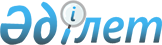 Об утверждении норм образования и накопления коммунальных отходов по поселку Жезкент Бородулихинского района
					
			Утративший силу
			
			
		
					Решение маслихата Бородулихинского района Восточно-Казахстанской области от 7 июня 2019 года № 38-2-VI. Зарегистрировано Департаментом юстиции Восточно-Казахстанской области 11 июня 2019 года № 6003. Утратило силу решением Бородулихинского районного маслихата области Абай от 28 ноября 2022 года № 23-2-VII
      Сноска. Утратило силу решением Бородулихинского районного маслихата области Абай от 28.11.2022 № 23-2-VII (вводится в действие по истечении десяти календарных дней после дня его первого официального опубликования).
      Примечание РЦПИ.
      В тексте документа сохранена пунктуация и орфография оригинала.
      В соответствии с подпунктом 1) статьи 19-1 Экологического кодекса Республики Казахстан от 9 января 2007 года, подпунктом 15) пункта 1 статьи 6 Закона Республики Казахстан от 23 января 2001 года "О местном государственном управлении и самоуправлении в Республике Казахстан", приказом Министра энергетики Республики Казахстан от 25 ноября 2014 года № 145 "Об утверждении Типовых правил расчета норм образования и накопления коммунальных отходов" (зарегистрирован в Реестре государственной регистрации нормативных правовых актов за номером 10030), Бородулихинский районный маслихат РЕШИЛ:
      1. Утвердить нормы образования и накопления коммунальных отходов по поселку Жезкент Бородулихинского района согласно приложению к настоящему решению.
      2. Настоящее решение вводится в действие по истечении десяти календарных дней после дня его первого официального опубликования. Нормы образования и накопления коммунальных отходов по поселку Жезкент Бородулихинского района
					© 2012. РГП на ПХВ «Институт законодательства и правовой информации Республики Казахстан» Министерства юстиции Республики Казахстан
				
      Председатель сессии 

А. Аубакиров

      Секретарь районного маслихата 

У. Майжанов
Приложение к решению 
Бородулихинского 
районного маслихата 
от 7 июня 2019 года № 38-2-VI
    №
Объект накопления коммунальных отходов
Расчетная единица
Годовая норма, куб. метр на 1 расчетную единицу
1
Домовладения благоустроенные, неблагоустроенные
1 житель
1,50
2
Детские сады, ясли
1 место
0,50
3
Учреждения, организации, офисы, конторы, сбербанки, отделения связи
1 сотрудник
1,11
4
Больницы, прочие лечебно-профилактические учреждения
1 койко-место
1,30
5
Школы и другие учебные заведения
1 учащийся
0,12
6
Рестораны, кафе, учреждения общественного питания
1 посадочное место
0,52
7
Театры, кинотеатры, концертные залы, ночные клубы, казино, залы игровых автоматов
1 посадочное место
0,07
8
Продовольственные, промтоварные магазины, супермаркеты
1 м² торговой площади
0,51
9
Торговля с машин
1 м² торгового места
1,04
10
Рынки, торговые павильоны, киоски, лотки
1 м² торговой площади
0,07
11
Дома быта: обслуживание населения
1 м² общей площади
0,13
12
Вокзалы, автовокзалы, аэропорты
1 м² общей площади
0,05
13
Аптеки
1 м² торговой площади
0,20
14
Автостоянки, автомойки, АЗС, гаражи
1 машино-место
1,96
15
Автомастерские
1 работник
1,43
16
Парикмахерские, косметические салоны
1 рабочее место
1,17
17
Прачечные, химчистки, ремонт бытовой техники, швейные ателье
1 м² общей площади
0,12
18
Мастерские ювелирные, по ремонту обуви, часов
1 м² общей площади
0,33
19
Мелкий ремонт и услуги (изготовление ключей и т.д.)
1 рабочее место
1,96
20
Бани, сауны
1 м² общей площади
0,39